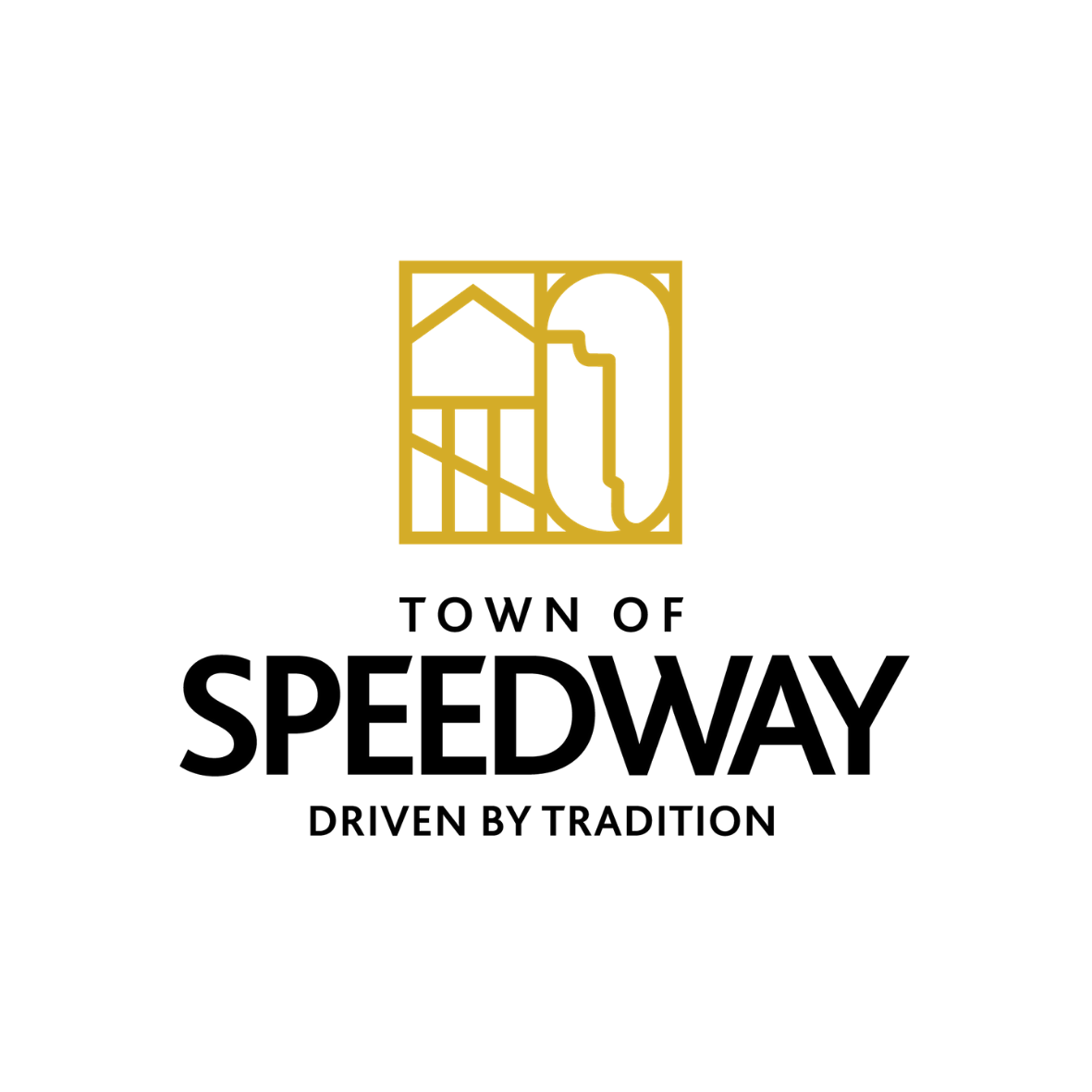 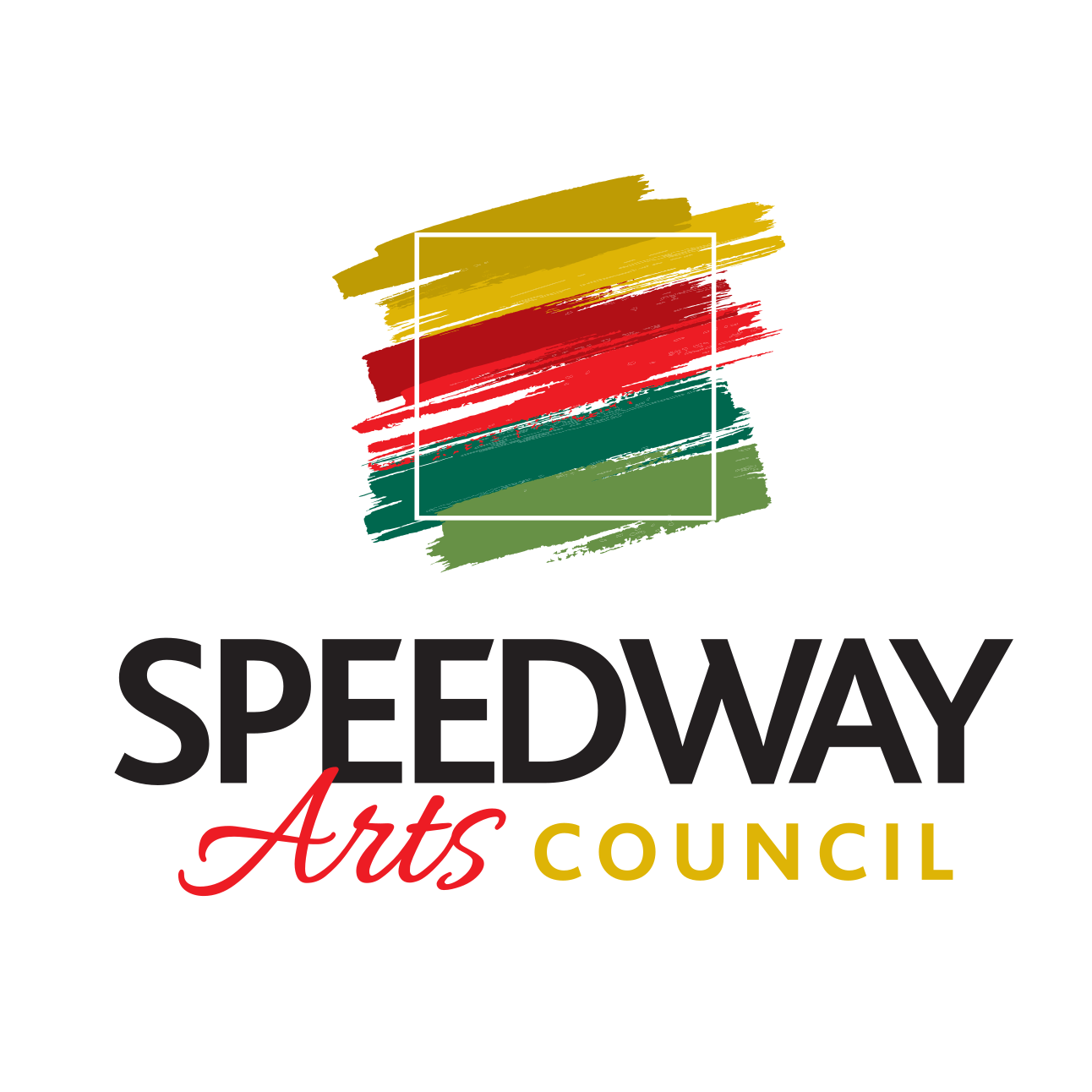 Town of Speedway
Arts CouncilMeeting on October 28th, 2021ATTENDANCE	Board Members: Katie Maiers, Chris Nusbaum, Laura Londry, Bruce Levy, John Miller	Town Officials: 	Guests: MINUTESCall Meeting to order: Approval of Previous Meeting Minutes (send to Communication Director): Reports of Officers:President- Katie MaiersVice President- Bruce LevySecretary- Laura HolmCommunity Liaison- John MillerCommunications Director- Chris NusbaumGuest:Reports of Speedway Arts Corporation Non-Profit 501-(c)(3):Financial Report- Ending account balance from:Paypal account-Items to vote on:Ongoing Projects:1. SMC MuralDiscussion on moving forward 2. SMC Lower Level Gallery- Working with Angie Voorhies and Darren Jacks on racing art and memorabilia to display.Prints from IMS photolab Potential Exhibit Titles: Town of Speedway History and Racing3. Holiday pop-up Shop	To do list:4.  Alex Wakefield online art sale Nov. 20th at Foyt Wine Vault 12pm-3pm	Volunteers to help film his show/help with setupTasks:Executive session date:Next meeting: December 21st 6:30pm SMCAdjournment: 